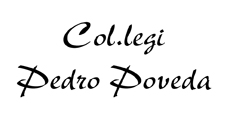 Nota informativa de cara a la venda de roba esportivaPer tal de tenir una previsió de la roba esportiva que necessitarem de cara al proper curs, vos demanam que abans del 30 de juny ens envieu la vostra comanda d’acord amb les instruccions i el model adjunt. (El formulari de comanda el trobareu a la plana Web de l’escola: www.cpedropoveda.org.)INSTRUCCIONSIndiqueu el nom de l’alumne/a, telèfon de contacte i e-mail.Detalleu el producte amb la descripció completa, la talla i el preu (ja inclou IVA), tal com es recull en la taula que facilita el col·legi.Multiplicar el nombre d‘unitats que es desitgen pel preu, obtenint l‘import.Sumar els diferents imports i indicar el totalLa comanda degudament emplenada es podrà enviar a l’ e-mail tanagual@cpedropoveda.orgEstà previst que la venda d’equipament esportiu sigui dia 4 de setembre de 9,30 a 17,30. En cas de no venir a recollir la comanda, aquesta quedarà a disposició del centre.COMANDA EQUIPAMENT ESPORTIUNom de l’alumne/a: …………………………………………………………………………………………………Telèfon: …………………….   E-mail: ………………………………………………………………………………Curs: …………………………   Data: ……………………………..																PRODUCTETALLAUNITATSPREUIMPORTTOTAL